В МБОУ СОШ №3 им. Первого Президента Республики Адыгея стартовал цикл внеурочных занятий«Разговоры о важном»5 сентября 2022 года классными руководителями 1-11 классов проведён открытый урок «Мы – Россия. Возможности – будущее». На занятии обучающимся рассказали о проектах президентской платформы «Россия – страна возможностей», показали короткий познавательный фильм, в котором сверстники поделились историями участия в проектах, конкурсах и олимпиадах платформы.Первое занятие внеурочной программы «Разговоры о важном» началось с исполнения Государственного гимна России и гимна Республики Адыгея и подъема Государственного флага России и флага Республики Адыгея. Занятие «Мы – Россия. Возможности – будущее» призвано сформировать представление о потенциале и пользе самореализации и самоопределения и объяснить, как в этом могут помочь проекты, конкурсы и олимпиады, входящие в экосистему платформы «Россия – страна возможностей». В рамках «Разговоров о важном» классные руководители и школьники говорят о семейных традициях, государственных символах, современной науке. Они также обратятся к истории и традициям нашей страны, знаниям о природе и человеке, нашей литературе и языкознанию.По окончании классного часа ребята сделали вывод: каждый может развиваться, используя существующие возможности, а платформа «Россия – страна возможностей» — яркое тому подтверждение.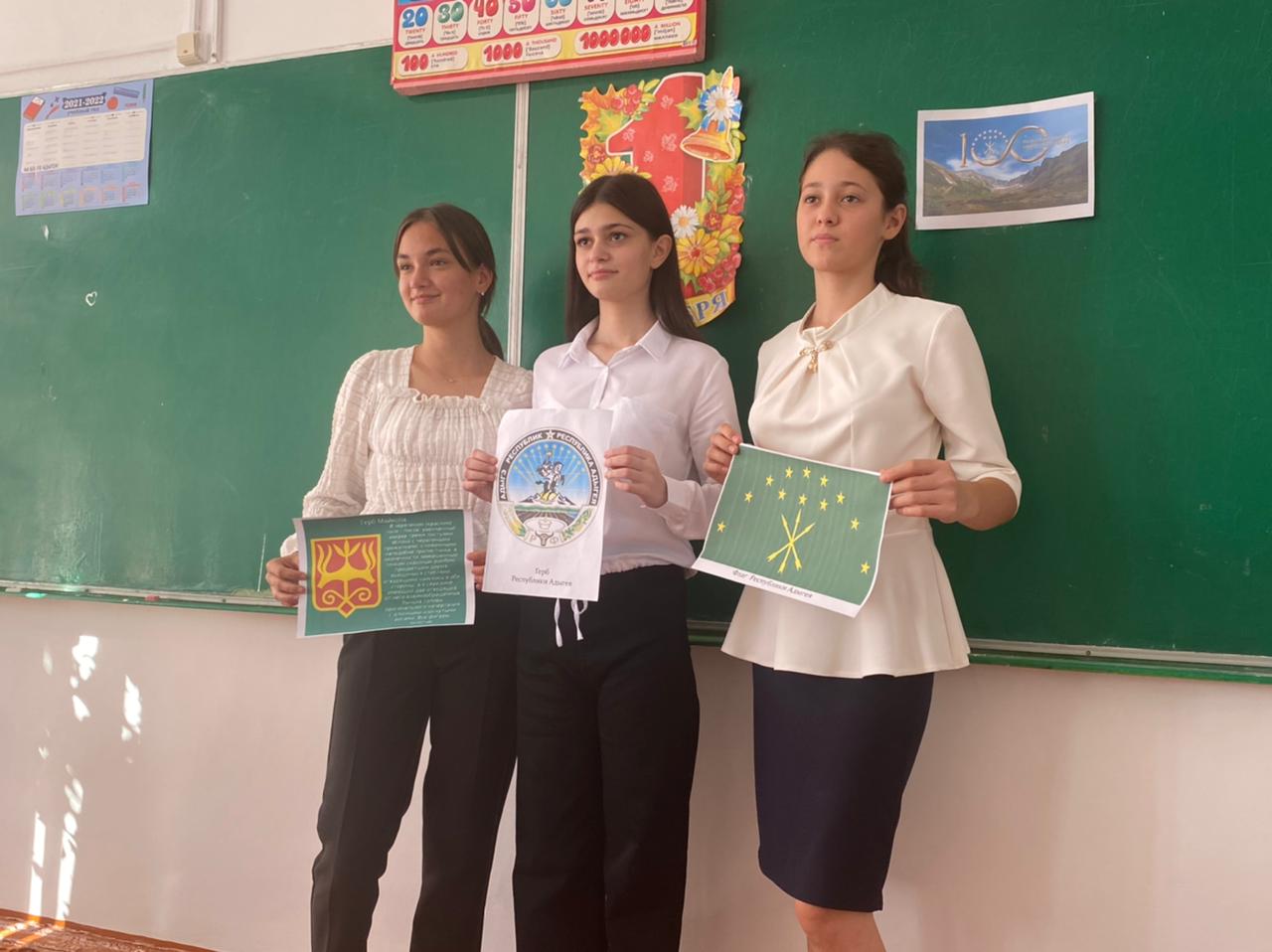 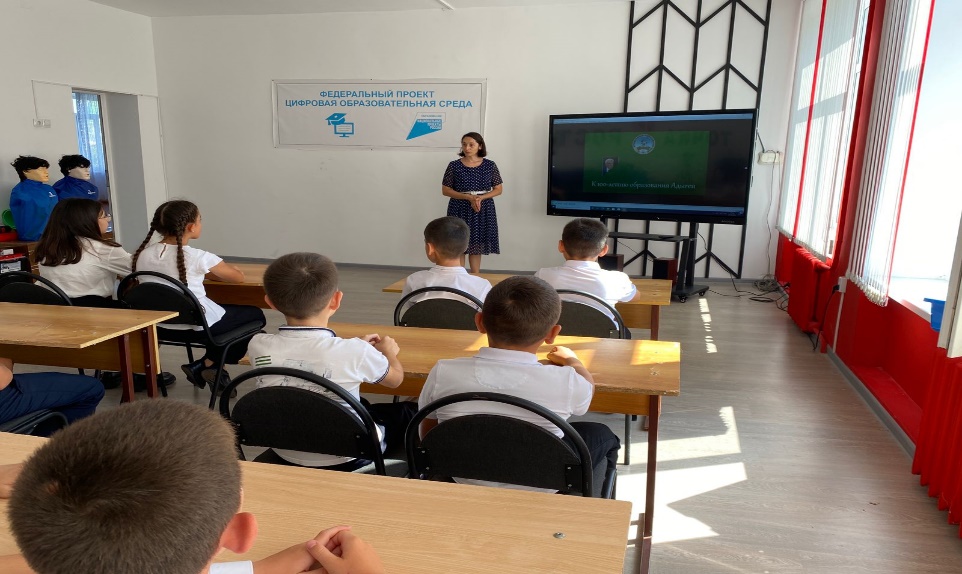 